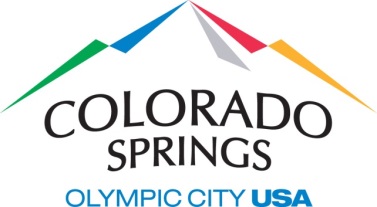 PUBLIC ART COMMISSIONFebruary 19th 4 p.m. 2019 meeting Pikes Peak Room City HallMeeting called to order 4:06pm by the Chair Bernard ByersIn Attendance: Voting membersBernard Byers (C), Sandy Friedman (VC) Kim Polomka. (Sec), Lisa Cross, Marta Lacombe, Joanna Crosby, and Sarah StonestreetYouth Ambassadors: Nicholas (Cee) Tuma, Malia PereiraAbsent: Thomas Walker, Hillary Dodge (PPLD) Maximus WilhiteCity Staff Ted Skroback (Communications Specialist) Matt Mayberry (Cultural Services Manager/Director)Council representative: Tom Strand  David Siegel, Parks Board RepresentativeCami Bremer District 3, County CommissionerGuests: AMPA (Art Management & Planning Associates Inc.)Kendall Peterson, Project CoordinatorRachel CainBrian CorriganApproval of minutes Moved Vice chair, Seconded Commissioner LacombeMembers and guests were subjected to the PAC video feed presentation to the Work Session of City council. This has been the first presentation to City council since August 2007. In the report to Council Chair Byers gave a detailed report of comparison cities and what their percentage commitment is to public art.AMPA (Art Management & Planning Associates Inc.)Kendall Peterson, Project Coordinator, Rachel Cain and Brian Corrigan. Gave detailed information pertaining to their professional experience in Public Art and policy planning.AMPA gave a PDF synopsis suggesting that all members give input as to their concerns regarding the Public Art Master Plan. Also, Kendall asked members to send ideas suggestions anything concerning PAMP (Public Art Master Plan), they would welcome such input. A download of what the arts scene is like in Colorado Springs.AMPA wants to do a review of all existing public artworks in the City collection, and gather data on Local artists and out of state artists represented in the City collection.Also implementing a mural policy, AMPA wants to get members excited about this new direction. This is an economic driver, a toolkit to succeed in the short and long term. Looking into the Branding of Colorado Springs in respect to Public Art.David Siegel, Parks Board Representative, made mention of the Cultural Master plan expires in 2020, and that the 2020 cultural plan is interconnected with PAMP. AMPA is creating a steering committee, having monthly meetings and conducting community outreach to tap the community as a whole entity. The process will involve one on one interview, small group interviews and social media input and any suggestions from PAC members.Councilor Strand asked the question if the steering committee meetings would be open to the public. They will not, and PAC representatives Chair and Vice Chair will be reporting back to the PAC with updates.AMPA gave Grand Junction as a positive example of how Public art did an economic turnaround from the Master plan that was implemented. It basically revitalized tourism, and was very successful. It is a template used by other cities,AMPA asked that all members give one example of what they would like to see out of a Public Art program.The following are comments from members.More public art in new Soccer stadium and surrounding areas. More spray painting on walls.The future of Public art is going towards interaction.Being proactive and not waiting for projects to eventuateGiving builders an incentive to make public art as part of the complete package.Having every development, every building to have public art included.Side streets having more public art inputPublic art needs to comment on the built environment.Public schools need to be engaged in this program. The need for the City to catch up with rest of the world is doing.So much potential in the city.The face of Colorado Springs, Downtown, Airport and other points of entry, making a positive first impression from visitors, both out of state and internationally via public art.Comparison to the city of Boulder and the great arts districtto Tejon street.AMPA on a final note asked whom do we need to convince that Public Art is worth spending money on.Citizens and City CouncilChanging a traditional mindset, showing the economic value of Public Art and its improvement of the quality of lifestyle on the community.Chair Byers closes the meeting at 5:19 p.m.